                                                         CURRICULUM VITAE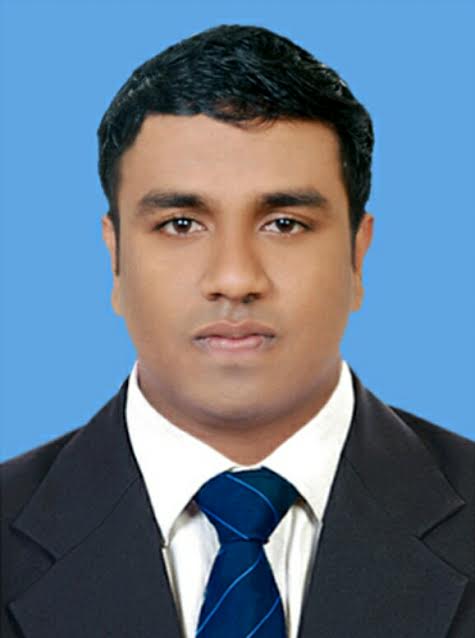 SHAROOKH Email:   SHAROOKH.334202@2freemail.com  Objective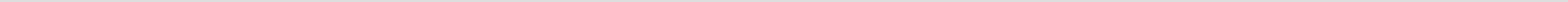 To obtain a position where I can maximize my management skills, quality assurance and abilities in an organization, which offers high career growth, while being resourceful, innovative, and flexible to the company environment and explore myself to different and extreme limits.Work experienceEducationSSLC 	March 2006— March 2007Board of Kerala Examination Higher Secondary Education	June 2007    — March 2009Board of Secondary Education	Degree in Bachelor of Arts                                                          May  2011    — March 2014Mahatma Gandhi University KMM College of Arts and ScienceTally.ERP 9 ( Tally Institute of Bangalore )                                        June  2015     __ October 2015                                 Computer skillsMicrosoft Word, Excel, PowerPoint, Outlook Express, Microsoft Windows XP and Microsoft Office XP Professional   (Certified from tally Institute Bangalore)Personal DetailsGender 		             :    MaleDate of Birth  		              :    03-07-1991Place of Birth   	             :    Ernakulam,AluvaNationality  		             :    IndianMarital status  		             :    SingleLanguages known  	             :    English, Hindi, Malayalam,Visa status  		             :   Visit Visa (Expire on 20-03-2017)References. Reference shall be furnished upon requestDeclarationI hereby declare that the information furnished above is true to the best of my knowledge. I am also confident of my ability to work in a team.Thomas Anderson	2Innovative SolutionsApril 2014— November  2016 Office Assistant Planned and coordinated logistics and material for board meetings, committee meetings and staff eventsManaged the internal and external mail functions and provided telephone supportScheduled client appointment maintained up to date confidential client files.Helped distribute employee notices and mail around the officeAssisted with event planning, including associated travel and logistical arrangementsDocument Controlling (customer information form C.I.F)   Tariff sheet and dongle managing Inventory controlling ( Sims ,Dongle, Tariff sheet)         AchievementLeadership Award BA FestParticipated and team leader of Business outfit in KMM College arts and scienceCoordinator of BA Fest – Kerala-IndiaMember of cultural activities in collegeAward Winner a study on the Employee grievances and welfare measures.           StrengthHonest ,Integrity, Trust, Self Confidence, Patience, Interpersonal skillsLeadership skills, Team Work Good listener, self motivated, quick learner           Linguistic Abilities EnglishHindiMalayalam           Personal AbilitiesExcellent planning and organizational skillsProblem solving skillsAbility to organize & prioritize workload within any settingAbility to communicate effectively in English , both orally and in writingAbility to take responsibility and function under minimal supervision